淮阴工学院多媒体教室维保服务采购项目竞争性磋商文件项目编号：HGJC2020003采购人：  淮  阴  工  学  院                   2020年6月4日目  录第一章  磋商须知  ………………………………………………  1第二章  项目采购需求…………………………………………… 14第三章  合同主要条款…………………………………………… 16第四章  磋商文件样式…………………………………………… 19第一章 竞争性磋商须知一、项目概况项目名称：淮阴工学院萧湖校区多媒体教室维保服务项目最高限价：10.8万元/三年服务期限：2020年7月1日至2023年6月30日项目简要说明：本项目包含淮阴工学院萧湖校区27口多媒体教室的维保服务（全包）和技术支持。要求指派专门技术人员进行现场服务，服从校方相关工作内容的安排和指导，可不驻场，但必须在接到报修后规定时间内到达现场。（提供承诺书，格式自拟）具体要求见第二章。二、参加磋商的供应商的资格条件参加本次竞争性磋商活动的供应商除应当符合《中华人民共和国政府采购法》第二十二条的规定外，还必须具备以下条件：1经国家行政主管部门批准注册的企业法人；2营业执照具有本次采购服务相关的经营范围；3具有良好的经营行为和经营业绩，近三年在招投标活动中无不良记录；4具备履行合同所必需的设备和专业技术能力；5本次竞争性磋商不接受联合体供应商参加磋商。6拒绝下述条件的供应商参加本次采购活动:6.1供应商单位负责人为同一人或者存在直接控股、管理关系的不同供应商，不得同时参加同一合同项下的政府采购活动。6.2凡为采购项目提供整体设计、规范编制或者项目管理、监理、检测等服务的供应商，不得再参加本项目的采购活动。6.3近三年内（本项目竞争性磋商截止期前）参加磋商的供应商被“信用中国”网站（www.creditchina.gov.cn）列入失信被执行人和重大税收违法案件当事人名单的、被“中国政府采购网”网站（www.ccgp.gov.cn）列入政府采购严重违法失信行为记录名单（处罚期限尚未届满的），不得参与本项目。三、参加磋商的供应商资格审查方式磋商时进行磋商资格审核。若中标后发现资格不符合要求，则取消中标资格，涉嫌提供虚假材料的将处以不退还磋商保证金等处罚。四、竞争性磋商文件1.竞争性磋商文件发布竞争性磋商在淮阴工学院网站及其招投标办公室网站发布（http://www.hyit.edu.cn/index/tzgg.htm/或 http://zbb.hyit.edu.cn），投标人无需提前现场报名，可直接在网站下载竞争性磋商电子文档。竞争性磋商资料费为100元，投标人在投标前采用扫码支付方式（备注项目编号后三位、单位简称）交纳该费用（淮安市枚乘东路1号，淮阴工学院翔宇楼103室），交后一律不退。如果投标人确认参与本项目投标，请如实填写《供应商参与投标确认函》（格式见第五章）,并发送电子扫描件回复（文件命名为“项目编号+投标单位名称+投标确认函”）（电子邮箱：zbb@hyit.edu.cn，电话确认0517-83559815，王老师）。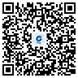 注:如果投标人因考虑自身投标保密原因而未填写或未如实填写《供应商参与投标确认函》或填写信息有误，导致淮阴工学院招标办因没有收到确认函或因供应商所留联系方式有误而无法通知到投标人有关竞争性磋商在公示期间相关变更或修改信息的，其责任由投标人自行承担。 2.竞争性磋商文件澄清任何要求对竞争性磋商进行澄清的投标人，均应在投标截止时间5日前以书面形式通知采购人（在递送书面文件的同时请投标人将电子文档发送至采购人电子邮箱zbb@hyit.edu.cn），采购人对投标截止时间前3日收到的任何澄清要求将以书面、传真或电子邮件形式予以答复。由于投标人所留联系方式有问题而导致采购人无法通知的，其责任由投标人自行承担（逾期递交对竞争性磋商要求进行澄清的，采购人将不予受理）。3.竞争性磋商文件变更在投标截止时间5日前，采购人可主动或在解答投标人提出的澄清问题时对竞争性磋商用更正（变更、补充）公告的方式进行修正（在原招标公告发布网站发布），不单独进行通知。更正公告将作为竞争性磋商的组成部分，对所有参加本次投标的投标人都具有约束力。为使投标人有足够的时间按竞争性磋商的更正要求修正投标文件，采购人有权按照相关法定的要求推迟投标截止时间和开标日期。五、磋商保证金本项目磋商保证金金额为2000元。参加磋商的供应商采用网上银行支付等非现金形式在磋商截止前将磋商保证金交纳至竞争性磋商文件中指定帐号（银行开户名：淮阴工学院；开户行：淮安市建行中北分理处；银行帐号：32001724236051451171）。磋商保证金的交纳主体必须是参加磋商的供应商本身（从参加磋商的供应商的银行基本账户，个体工商户磋商除外）。磋商保证金到账截止时间统一为磋商文件递交截止时间。因磋商保证金交纳及银行进帐期间需一定的时间，请各参加磋商的供应商提前做好交纳磋商保证金的工作，以确保保证金按期到达指定账户。否则出现磋商保证金无法按规定时间到账从而导致无效磋商的，其后果自负。未中标单位在评标结果确定后一周内办理保证金退款手续，若延期办理则不计任何相关利息损失。磋商时需同时提交磋商文件和磋商保证金退款单（见附件）。中标单位的磋商保证金在项目验收完毕后，方可办理退还手续。发生下列任一情况的，磋商保证金将不予退还：（1）参加磋商的供应商在磋商截止时间后至成交通知书发出之前撤回其磋商响应文件；（2）参加磋商的供应商提供的有关资料、资格证明文件被确认是不真实的；（3）参加磋商的供应商之间被证实有串通（统一哄抬价格）、欺诈行为；（4）参加磋商的供应商被证明有妨碍其他人公平竞争、损害竞争性磋商采购单位或者其他参加磋商的供应商合法权益的；（5）参加磋商的供应商代表被证明在磋商期间与采购人、评委、工作人员有私下接触的；（6）中标人在规定期限内未签订合同的；（7）中标人在规定期限内未按规定交纳履约保证金。六、现场勘察为使供应商更好的了解现有设备、设施的技术性能和条件要求等，本项目需进行现场勘察，未参加现场勘察的供应商，其磋商无效。前期已经参与过现场勘察的供应商，本次可不再参与勘察。因疫情防控需要，定于2020年6月8日至6月9日集中进行，每单位指派1名代表，进行项目现场勘察，并需提前一天预约，逐个进行。联系人：朱老师 电话：13915102469。七、磋商响应文件组成1.磋商函（格式见第四章）。2.磋商报价表（格式见第四章）：本项目采用总承包方式，供应商的报价应包含维保所需的一切费用，包含人工费、投影机灯泡更换费用、材料费等各种维修、耗材费用，以及备品备件、运输装缷、保险、安装、安全、调试及专用工具、伴随服务、人员培训发生的所有含税费用、支付给员工的工资和国家强制缴纳的各种社会保障资金，以及与本项目有关的所有费用。供应商的任何错漏、优惠、竞争性报价不得作为减轻责任、减少服务、增加收费、降低质量的理由。供应商须对项目全部内容进行投标。在服务期间，采购人不支付任何其他费用。3.资质证明材料3.1法人磋商，提供法定代表人资格证明（原件，格式见第四章）和法人身份证（复印件并加盖参加磋商的供应商公章，原件带至磋商现场备查）；授权委托人磋商，提供法人授权委托书（原件，格式见第四章）、法人身份证（复印件并加盖参加磋商的供应商公章）和授权委托人身份证（复印件并加盖参加磋商的供应商公章，原件至磋商现场备查）。3.2营业执照（具有本项目相关经营范围，复印件并加盖参加磋商的供应商公章）。3.3参加政府采购活动前三年内在经营活动和招投标活动中没有重大违法记录的承诺书（格式见第四章，加盖参加磋商的供应商公章）。3.4提供“具备履行合同所必需的设备和专业技术能力”的承诺书（格式自定，加盖参加磋商的供应商公章）。3.5需提供如下承诺：要求指派专门技术人员进行现场服务，服从校方相关工作内容的安排和指导，可不驻场，但必须在接到报修后规定时间内到达现场。（提供承诺书，格式自拟）注:上述是对参加磋商的供应商资质审查时，参加磋商的供应商所必须要提供的资格证明文件，如参加磋商的供应商未能提供上述资格证明文件以及发现参加磋商的供应商的资质条件不符合竞争性磋商文件要求，可随时取消其磋商或中标资格。参加磋商的供应商所提供的资格证明材料应真实、有效，采购人保留对参加磋商的供应商提供的资格证明材料进行核查的权利。如发现参加磋商的供应商提供虚假资格证明材料，采购人将对其进行严肃处理。4.提供针对本文件第二章项目采购需求的服务承诺书，要求完全响应，否则为无效响应。5.评分标准中涉及的材料及其他相关材料。上述材料分别按照顺序装订，封装在材料袋中，上述有关原件带至开标现场备查。参加磋商的供应商须编制一式三份磋商响应文件（包括一份正本和二份副本），每份磋商响应文件右上角必须清楚地标明“正本”或“副本”字样，一旦正本和副本不符，以正本为准。磋商响应文件的正本应打印或用不褪色墨水书写；磋商响应文件的副本可打印或用不褪色墨水书写，也可采用正本的复印件。磋商响应文件提倡按照A4幅面打印或复印，并进行装订，如有资料超过A4幅面折叠成A4幅面；磋商响应文件装订提倡采用胶装的形式。磋商响应文件应编制目录，标注页码，应按要求加盖参加磋商的供应商公章；全套磋商响应文件应无修改和行间插字、字上贴字，如有修改，须在修改处加盖磋商单位法定代表人或其委托代理人签名或印鉴；参加磋商的供应商必须使用本竞争性磋商文件第四章提供的磋商文件样式。磋商响应文件须装在文件袋中并密封加盖单位公章（本竞争性磋商文件所表述的公章是指刻有参加磋商的供应商法定名称的印章，不包括合同、财务、税务、发票等形式的业务专用章），磋商响应文件封面和材料袋封面样式见第四章。参加磋商的供应商应承担其编制磋商响应文件、递交磋商响应文件等所涉及的一切费用，无论磋商结果如何，采购人对上述费用均不负任何责任。参加磋商的供应商自行保留磋商响应文件底稿，评标结束，磋商响应文件不予退还。 八、磋商响应文件递交时间、地点1.磋商响应文件递交时间1.磋商响应文件递交开始时间：2020年6月15日14：30。磋商响应文件递交截止时间：2020年6月15日15：00。参加磋商的供应商须服从采购人的新冠肺炎防控管理，须安排健康人员（1人）参加磋商活动，现场服从管理，采购人拒绝接收在规定的投标截止时间后递交的任何投标文件。2.磋商响应文件接收地点参加磋商的供应商凭汇款转账凭证(投标保证金和材料费）、投标保证金退款单将磋商响应文件送达到淮阴工学院招标办（淮阴工学院枚乘路校区北园翔宇楼203室或指定地点），送往其它部门无效。3.磋商有效期从提交磋商响应文件的截止之日起90天。磋商有效期内参加磋商的供应商撤销磋商响应文件的，采购人不退还磋商保证金。磋商响应文件中承诺磋商有效期少于90天的，作无效磋商处理。在特殊情况下，采购人于原磋商有效期满之前，可向参加磋商的供应商提出延长磋商有效期的要求，这种要求与答复均应采用书面形式如信件、传真或电报等。参加磋商的供应商可以拒绝接受这一要求而放弃磋商，采购人在接到参加磋商的供应商书面答复后，将在原磋商有效期满后一周内无息退还其磋商保证金。同意延长的参加磋商的供应商既不能要求也不允许修改其磋商响应文件，但须相应延长磋商保证金的有效期，同时受磋商有效期约束的所有权利与义务均延长至新的有效期。4.磋商响应文件的修改和撤回参加磋商的供应商在递交磋商响应文件后可以对其修改或撤回，但这种修改和撤回，必须在规定的磋商截止时间前。参加磋商的供应商不得在磋商截止时间起至磋商有效期满前撤回磋商响应文件，否则磋商保证金将被没收。九、磋商时间及地点1.磋商时间：2020年6月15日下午15：00；2.磋商地点：淮阴工学院招标办（淮阴工学院枚乘路校区北园翔宇楼201室 ）；3.参加磋商的供应商应派代表（持授权代表身份证明）参加磋商，参加磋商的供应商未派代表参加磋商的，视为放弃磋商资格。十、磋商办法本项目采用综合评分法。磋商小组将要求所有参加磋商的供应商在规定时间内再进行的一次报价（该报价将作为评审的依据）。评标委员会（以下简称评委会）将本着公平、公正、公开原则，对通过资格审核的磋商响应文件进行符合性审查，依据评分标准对于实质上响应竞争性磋商文件要求的磋商响应文件进行评价和比较。综合评分法，是指磋商响应文件满足竞争性磋商文件全部实质性要求,且按照评审因素的量化指标评审得分最高的参加磋商的供应商为中标候选人的评标方法。评委会将依据评分标准（见下表）进行磋商、评价，本评分标准的总分为100分。按评审后得分由高到低顺序排列。得分相同的，按磋商报价由低到高顺序排列；得分且磋商报价相同的并列，按维修外包服务方案得分高低顺序排列；得分、磋商报价、维修外包服务方案得分都相同，按企业业绩与服务能力得分高低顺序排列。磋商响应文件满足竞争性磋商文件全部实质性要求，且按照评审因素的量化指标评审得分最高的参加磋商的供应商为排名第一的中标候选人。若磋商不足3家或实质性响应不足3家，采购人可以宣布项目流标或可继续磋商或采用竞争性谈判、单一来源谈判方式确定服务商。评分标准评分标准说明：1.若供应商的投标报价低于本项目最高限价的50%或低于其他通过资格审查的平均投标报价的60%，由评委启动报价有效性得质疑程序。十一、磋商程序磋商工作由淮阴工学院招标办负责组织，具体评标事务由依法组建的评标委员会（以下简称评委会）负责。1.磋商响应文件的资格审查依据法律法规和竞争性磋商文件的规定，采购人组织对磋商响应文件中的资格证明文件、磋商保证金等进行审查，以确定磋商供人是否具备磋商资格。不符合竞争性磋商文件规定的资格要求的磋商响应文件，将作为无效磋商处理。2.磋商响应文件的符合性审查2.1评委会将依据法律法规和竞争性磋商文件的规定，对磋商响应文件的有效性、完整性和对竞争性磋商文件的响应程度进行审查，以确定是否对竞争性磋商文件的实质性要求作出响应。如果磋商响应文件实质上没有响应竞争性磋商文件的要求，评委会可作无效磋商处理。2.2参加磋商的供应商及其磋商响应文件有下列情况之一的，在符合性审查时按照无效磋商处理:（1）未按照竞争性磋商文件规定要求签署、盖章的；（2）磋商总价超出竞争性磋商文件规定的预算金额或者最高限价的；（3）不同参加磋商的供应商的磋商响应文件由同一单位或者个人编制；（4）不同参加磋商的供应商委托同一单位或者个人办理磋商事宜；（5）不同参加磋商的供应商的磋商响应文件载明的项目管理成员或者联系人员为同一人；（6）不同参加磋商的供应商的磋商响应文件异常一致或者磋商报价呈规律性差异；（7）不同参加磋商的供应商的磋商响应文件相互混装；（8）不同参加磋商的供应商的磋商保证金从同一单位或者个人的账户转出；（9）磋商响应文件含有采购人不能接受的附加条件的，或有损害采购人利益的规定的；（10）评委会认为参加磋商的供应商的报价明显低于其他通过符合性审查参加磋商的供应商的报价，有可能影响产品质量或者不能诚信履约的，未在评标现场合理的时间内提供书面说明或相关证明材料，不能证明其报价合理的；（11）在一份磋商响应文件中对同一竞争性磋商项目报有两个及以上报价，且未声明哪一个有效的，但按竞争性磋商文件规定提交备选磋商方案的除外；（12）磋商响应文件中重要内容或关键字迹模糊不清无法辨认的；（13）磋商响应文件有效期不足的；（14）以他人的名义磋商、串通磋商、以行贿手段谋取中标或者以其他弄虚作假方式磋商的，故意哄抬价格或压价等其它恶意串通磋商的；（15）不符合竞争性磋商文件中规定的其他实质性要求和条件的；（16）不符合法律、法规规定的其他无效情形，以及竞争性磋商文件规定的其他无效情形；（17）未参加现场勘察的；（18）未完全响应第二章项目采购需求中要求的；（19）维修外包服务方案被2/3评委认为存在重大偏差的。2.3有下列情形之一的可予以废标：（1）符合专业条件的供应商或者对竞争性磋商文件作实质响应的供应商不足三家的；（2）出现影响采购公正的违法、违规行为的；（3）参加磋商的供应商的报价均超过了采购预算或最高限价，学校不能支付的；
　　（4）因重要变故，采购任务取消的；（5）其他法律、法规、学校规章制度规定可以为废标的。3.磋商响应文件的磋商报价审查评委会将对确定为实质性响应的磋商进行进一步审核，看其是否有计算上或累加上的算术错误，修正错误的原则:磋商响应文件中磋商函内容与磋商响应文件中报价表内容不一致的，以磋商函为准；大写金额和小写金额不一致的，以大写金额为准；单价金额小数点或者百分比有明显错位的，以磋商函的总价为准，并修改单价；总价金额与按单价汇总金额不一致的，以单价金额计算结果为准。评委会将按上述修正错误的方法调整磋商响应文件中的磋商报价，调整后的价格应对参加磋商的供应商具有约束力。如果参加磋商的供应商不确认签字，其磋商无效。4.磋商响应文件的澄清对磋商响应文件中含义不明确、同类问题表述不一致或者明显文字错误的内容，评委会可以要求参加磋商的供应商做出必要的澄清、说明或者补正。参加磋商的供应商的澄清、说明、补正应当采用书面形式，由其授权代表签字，但不得超出磋商响应文件的范围或者改变磋商响应文件的实质性内容。5.评审及中标5.1评委会将对通过资格性审查和符合性审查的磋商响应文件进行评价和比较。评委会按竞争性磋商文件中公布的评标标准对每份合格磋商响应文件进行评审，确定中标供应商，任何单项因素的最优不能作为中标的保证。 5.2在宣布中标结果之前，凡属于审查、澄清、评价、比较磋商响应文件和中标意向等有关信息，相关当事人均不得泄露给任何供应商或与评审工作无关的人员。参加磋商的供应商不得探听上述信息，不得以任何行为影响评标过程，否则其磋商响应文件将被作无效处理。在评审期间，采购人将有专门人员与参加磋商的供应商进行联络。采购人和评委会不向未中标的参加磋商的供应商解释未中标原因，也不公布评审过程中的相关细节。5.3评委会根据竞争性磋商文件中规定的评标标准对参加磋商的供应商进行综合评审，最终按综合评审得分由高到低的顺序推荐出成交候选人。采购人根据评委会推荐的成交候选人确认成交人。十一、定标与签约1.竞争性磋商项目评审结果确定后，采购人将在竞争性磋商公告发布的网站第一时间公示评审结果，公示时间为1个工作日，请注意及时查询，对其它未中标单位将不单独通知，未中标的原因不进行解释。2.成交候选人出现下列情况之一的，一经查实，将被取消成交资格：（1）提供虚假材料谋取中标的；（2）与评审专家、采购人、其他供应商或者招投标办公室工作人员恶意串通的；（3）向评审专家、采购人或招投标办公室工作人员行贿或者提供其它不正当利益的；（4）恶意竞争，磋商总报价明显低于其自身合理成本且又无法提供证明的；（5）不满足本竞争性磋商文件规定的实质性要求，但在磋商过程中又未被评委发现的；（6）不符合法律、法规的规定的其它情形。在此情况下一经认定，报经淮阴工学院招投标工作领导小组批准，招投标办公室有权取消原成交候选人中标资格、没收磋商（履约）保证金、1-3年内禁止参加淮阴工学院的任何采购活动等处罚。淮阴工学院有权重新组织采购或递补成交候选人。3.质疑处理3.1参加磋商供应商认为采购过程和采购结果使自己的权益受到损害的，可以从采购结果公示之日起7个工作日内，以书面形式一次性向淮阴工学院招标办提出质疑。非书面形式、7工作日之外提交以及匿名的质疑将不予受理。质疑函应当包括下列内容：供应商的姓名或者名称、地址、邮编、联系人及联系电话；质疑项目的名称、编号；具体、明确的质疑事项和与质疑事项相关的请求；事实依据；必要的法律依据；提出质疑的日期等。3.2质疑必须以参加磋商的供应商法人代表或授权代表（磋商文件中所确定的）书面送达的方式提交，未按上述要求提交的质疑函，淮阴工学院招标办有权不予受理。3.3未参加磋商的供应商或在磋商活动中本身权益未受到损害或从磋商活动中受益的供应商所提出的质疑也不予受理。3.4参加磋商的供应商提出书面质疑必须有理、有据，不得恶意质疑或提交虚假质疑。否则，淮阴工学院招标办将不予受理。3.5淮阴工学院招标办将在收到磋商供应商的书面质疑后将在规定时间内作出答复，但答复的内容不涉及商业秘密。4.评审结果公示期满，中标单位在三个工作日内来淮阴工学院招标办领取成交通知书，并在七个工作日内与采购人签订合同。若发生中标商未按规定时间领取成交通知书或未按规定时间签订合同，淮阴工学院将视该中标商放弃此次中标权，有权不退还该中标商所交纳的磋商保证金、取消1-3年内的磋商资格，有权将中标资格授予排名第二的参加磋商的供应商或重新组织采购。5.履约保证金5.1为保证合同的顺利执行，中标供应商必须在领取中标通知书之前，已交纳的投标保证金自动转为合同履约保证金。5.2履约保证金在项目验收合格后无息退还。中标人凭采购人签署的同意退还履约保证金的证明（格式详见竞争性磋商第四章《履约保证金退还申请》），到淮阴工学院财务处办理保证金退还手续。6.本竞争性磋商文件和中标人的磋商响应文件包括中标人所做出的各种书面承诺将作为采购人与中标人双方签订合同的依据，并作为合同的附件与合同具有同等法律效力。签订合同后，中标人不得将货物及其它相关服务进行转包。未经采购人同意，中标人也不得采用分包的形式履行合同，否则采购人有权终止合同，中标人的履约保证金将不予退还。转包或分包造成采购人损失的，中标人应承担相应赔偿责任。7.参加磋商的供应商中标后，采购人发现其磋商响应文件中有与竞争性磋商文件相抵触之处、或磋商响应文件中附有超出有关规定的条款，则仍以竞争性磋商文件为准或以采购人解释为准。若参加磋商的供应商仍拒绝接受竞争性磋商文件的规定或采购人的解释，采购人将解除对参加磋商的供应商做出的一切决定，由此造成的一切损失均由参加磋商的供应商承担。8.参加磋商的供应商须对其所提供资料的真实性和磋商行为的合法性负责，如有作假或违纪，一经发现立即取消磋商（中标）资格，没收磋商（履约）保证金，并将其列入不诚信行为记录名单，同时在网上进行实名通报，1-3年内禁止参加淮阴工学院的任何采购活动。十三、本次竞争性磋商工作接受淮阴工学院纪委机关监督，各参加磋商的供应商如对淮阴工学院竞争性磋商工作的公正性有异议，可向淮阴工学院纪委机关投诉，投诉电话：0517-83559156、83591013。十四、本竞争性磋商文件解释权归淮阴工学院招投标办公室。本竞争性磋商文件可能会有改动，请在提交磋商响应文件前仔细上网核查，恕不单独通知。十五、联系方式技术联系人：朱老师，联系电话：0517-83559055；招标办联系人：王老师、陆老师，联系电话：0517-83559815、83559069；联系电子邮箱：zbb@hyit.edu.cn联系地址：淮安市枚乘东路1号，淮阴工学院翔宇楼203室。淮阴工学院招投标办公室2020年6月4日第二章  项目采购需求一、服务期限及多媒体教室数量服务期限：2020年7月1日至2023年6月30日。地点：萧湖校区数量：27口，均为2018年7月新建并投入使用。二、维护范围与多媒体教学系统相关的所有设备和设施。包括多媒体讲台以及讲台上和内部的设备（计算机、中控、IC卡控制器、扩音系统、交换机等）、线路，安装在建筑物上投影机、银幕、音响及连接线路等。教室内的供电、照明、校园广播不包括此范围内。三、工作内容1.保证多媒体教学系统的状态完好，教师正常操作多媒体设备时运行稳定，系统技术指标满足教学需要。2.及时排除维护范围内所有设备的硬件故障。3.及时排除维护范围内所有设备的软件故障。如计算机的操作系统和满足教学需要的各类应用软件，中控、IC卡控制器的底层程序与控制码，投影机系统设置，定期升级系统补丁、病毒库、新版本软件、插件等。非特殊情况下，计算机每两月至少更新一次操作系统补丁、杀毒软件病毒库和应用软件插件，每学期开学前，必须重新安装一次计算机操作系统和应用软件。4.及时更换维护范围内所有亮度低于标定值50%（含50%）的投影仪灯泡。 5.设备保养：每年寒、暑假分别对投影仪进行光路、液晶片、电源板等清洗和除尘。外包公司的投影机保养方案必须提前报校方备案，并获得校方许可后方可进行。四、维护工作质量要求	1.专人专职负责：设一个以上（含一人）专人负责维保工作，可不驻场，但必须按照校方的作息时间提前待岗，及时排除报修故障，对多媒体系统进行巡检，及时排除潜在故障，并接受校方的日常管理与考勤。2.重点保障：在每学期开学初、教学评估、举办重大会议、赛事等校级重大活动工作期间，除了平时的驻场人员外，外包公司须从公司增派有丰富经验的维修工程师，携带专业维修工具进行现场保障。3.维修响应时间：日常小故障在接修后20分钟到达现场并解决问题。计算机系统、投影仪灯泡、IC卡控制器、中控和银幕等故障在接修后3小时内修复；投影仪、计算机、中控、控制器、功放等需返厂维修的故障在5个工作日内修复；在设备待修复期间，外包公司提供备用机替代故障机，确保教学的正常进行。4.配件要求：外包公司使用的维护备件、配件（包括投影机灯泡）必须达到校方业务部门认可的技术指标，禁止使用三无产品和质量达不到技术要求的配件。5.备品要求：为了保证教学的正常进行，采用备品替代场外维修的方案。外包服务公司须保证充足的备品，一旦发生短时间无法排除故障，先用备品替代，保障正常教学活动不受干扰，课后排除设备的故障。备品存放、数量和质量接受校方的监督管理。在出现大范围、大批量意外损坏的情况时，外包服务公司应及时调用备件仓库的相关设备来替换，确保校方教学秩序正常。6.咨询工作：外包公司协助校方进行教师的多媒体设备使用培训工作，及时指导不会操作设备的教师使用多媒体设施，热情解答教师提出的问题，虚心接受教师的意见和建议，不断提高服务水平。7.记录要求：维护人员必须根据派单维修，并将每次维修的情况详细记录，如现场维修的，维修情况必须经过报修老师确认；事后维修的，淮阴工学院将有专人负责检查并签字确认维修情况。附：	1.多媒体教室设备现状统计表第三章  合同主要条款甲方：淮阴工学院          （以下称 甲方）乙方:                 公司（以下称 乙方）一、采购内容本项目为萧湖校区27口多媒体教室三年维修服务采购，包含了3年维修维护的人工费、投影机灯泡更换费用、材料费等各种维修、耗材费用。我校萧湖校区多媒体教室的日常运行，不再引发其他额外费用。服务期限：2020年7月1日至2023年6月30日合同总价：                   圆整（               万元）每次结算时，外包公司须按照校方支付金额数开具发票。    1、服务范围及维修保养内容萧湖校区27口多媒体教室，均为2018年7月新建并投入使用。（1）维护范围：与多媒体教学系统相关的所有设备和设施。包括多媒体讲台以及讲台上和内部的设备（计算机、中控、IC卡控制器、扩音系统、交换机等）、线路，安装在建筑物上投影机、银幕、音响及连接线路等。教室内的供电、照明、校园广播不包括此范围。（2）工作内容a.保证多媒体教学系统的状态完好，教师正常操作多媒体设备时运行稳定，系统技术指标满足教学需要。b.及时排除维护范围内所有设备的硬件故障。c.及时排除维护范围内所有设备的软件故障。如计算机的操作系统和满足教学需要的各类应用软件，中控、IC卡控制器的底层程序与控制码，投影机系统设置，定期升级系统补丁、病毒库、新版本软件、插件等。非特殊情况下，计算机每两月至少更新一次操作系统补丁、杀毒软件病毒库和应用软件插件，每学期开学前，必须重新安装一次计算机操作系统和应用软件。d.及时更换维护范围内所有亮度低于标定值50%（含50%）的投影仪灯泡。 e.设备保养：每年寒、暑假分别对投影仪进行光路、液晶片、电源板等清洗和除尘。外包公司的投影机保养方案必须提前报校方备案，并获得校方许可后方可进行。（3）维护工作质量要求	a.专人专职负责：设一个以上（含一人）专人负责维保工作，可不驻场，但必须按照校方的作息时间提前待岗，及时排除报修故障，对多媒体系统进行巡检，及时排除潜在故障，并接受校方的日常管理与考勤。b.重点保障：在每学期开学初、教学评估、举办重大会议、赛事等校级重大活动工作期间，除了平时的驻场人员外，外包公司须从公司增派有丰富经验的维修工程师，携带专业维修工具进行现场保障。c.维修响应时间：日常小故障在接修后20分钟到达现场并解决问题；计算机系统、投影仪灯泡、IC卡控制器、中控和银幕等故障在接修后3小时内修复；投影仪、计算机、中控、控制器、功放等需返厂维修的故障在5个工作日内修复；在设备待修复期间，外包公司提供备用机替代故障机，确保教学的正常进行。d.配件要求：外包公司使用的维护备件、配件（包括投影机灯泡）必须达到校方业务部门认可的技术指标，禁止使用三无产品和质量达不到技术要求的配件。e.备品要求：为了保证教学的正常进行，采用备品替代场外维修的方案。外包服务公司须保证充足的备品，一旦发生短时间无法排除故障，先用备品替代，保障正常教学活动不受干扰，课后排除设备的故障。备品存放、数量和质量接受校方的监督管理。在出现大范围、大批量意外损坏的情况时，外包服务公司应及时调用备件仓库的相关设备来替换，确保校方教学秩序正常。f.咨询工作：外包公司协助校方进行教师的多媒体设备使用培训工作，及时指导不会操作设备的教师使用多媒体设施，热情解答教师提出的问题，虚心接受教师的意见和建议，不断提高服务水平。g.记录要求：维护人员必须根据派单维修，并将每次维修的情况详细记录，如现场维修的，维修情况必须经过报修老师确认；事后维修的，我校将有专人负责检查并签字确认维修情况。二、交货时间及地点服务期限：2020年7月1日至2023年6月30日三、相关责任及付款方式乙方必须提供符合国家税务机关规定的正式全额发票。每年3、6、10、12月下旬结算，分4次支付本年度的维护费用。1．本合同签订后，2000元投标保证金即转为履约保证金，如外包公司未能按照合同要求提供服务、备品备件及更换设备，校方有权单方面终止合同，没收履约保证金，停止支付发生的维护费用。同时外包公司须向校方赔付合同总金额5%的违约金。2．本合同有效期内，外包公司由于自身原因无力承担多媒体教室维护工作，需提前一个月通知校方，并向校方赔付合同总金额10%的违约金，履约保证金不予退还。3．校方如不按时支付维护费达6个月，外包公司有权单方面终止合同，校方需向外包公司赔付合同总额10%的违约金。4．乙方责任（1）一周内同一故障报修达三次，罚款200元，一个月内同一故障报修达5次，罚款400元。（2）公司必须执行每日巡查并记录，如连续3天，日故障率超过3%的，必须向我中心做出具体解释并做出整改，若仍未见明显改善的，处罚500元。（3）每周遭老师投诉达2次，每月投诉达5次的，处罚款500元，并责令整改，连续两月不见好转的，学校有权扣除当月维修服务费；（4）如果连续3个月故障频发，投诉增多，使多媒体教室不能正常运行，严重影响到我校正常的教学秩序的，学校有权当方面终止合同，保证金2000元不予退还。四、验收标准设备应根据本合同及其招、投标文件进行验收，招、投标文件与本合同相抵触的，以本合同为准。五、本合同未尽事宜或发生合同纠纷时由双方协商解决。无法协商解决的可向淮安市开发区人民法院提起诉讼。六、本合同经双方签字盖章后生效。七、本合同一式七份，甲方执6份乙方执1份。具有相同的法律效力。甲方：淮阴工学院                 乙方：委托代理人：（签章）              代理人：（签章）开户银行：                       开户银行：帐号：                           帐号：签订日期：                       签订日期： 第四章 磋商响应文件样式一  磋商响应文件封面和材料袋格式项目名称                                        项目编号                                        供应商名称                                      授权委托人姓名                                  授权委托人联系电话     （含固定电话和手机）    供应商传真                                     供应商地址                                     供应商电子邮箱                                 供应商邮编                                     磋商时间                                       二  磋 商 函淮阴工学院招投标办公室：我方经仔细阅读研究                             项目竞争性磋商文件（项目编号           ），已完全了解该文件中的所有条款及要求，决定参加磋商，同时作出如下承诺：1．我方与本项目及该项目相关人员之间均不存在可能影响竞争性磋商公正性的任何利害关系。2．我方愿按竞争性磋商文件的要求提供服务，磋商总价为：（大写）                                      ，（小写）              。该报价包含所有一切费用。3．我方接受竞争性磋商文件的所有条款、条件和规定，放弃对竞争性磋商文件提出质疑的权利。4．我方同意按照竞争性磋商文件的要求提供所有资料、数据或信息，并保证所提供资料的真实性和磋商行为的合法性。如有作假或违纪，同意接受“取消磋商资格、取消中标资格、没收磋商保证金、1～3年内禁止参加淮阴工学院的采购活动”等处罚。5．我方认可贵方有权决定中标人或否决所有磋商响应文件，并理解最低报价只是中标的重要条件，贵方没有义务必须接受最低报价的磋商。6．我方如中标，将保证遵守竞争性磋商文件对供应商的所有要求和规定，履行自己在磋商响应文件中承诺的全部责任和义务。7．本磋商响应文件的有效期为磋商截止日后90天内，如我方中标，有效期将延至合同有效期终止日为止。8．与本次磋商有关的事宜请按以下信息联系：供应商名称：                            （公章）  地址：                                   邮政编码：                      电话：                                   传    真：                      授权委托人（签名）：                     电话（手机）              联系电子邮箱：                        磋商日期：                                      注：请供应商另准备多份（建议不少于3份）空白磋商函（加盖供应商公章），以备多轮报价用。三  法定代表人资格证明致淮阴工学院招投标办公室：单位名称：地    址：姓    名：                性别：            职务：                系           （参加磋商的供应商单位名称） 的法定代表人，以本公司名义参加淮阴工学院                    （项目名称）（项目编号：        ）磋商活动，代表本公司签署磋商响应文件、进行竞争性磋商、进行合同谈判、签订合同和处理与之有关的一切事务。特此证明。参加磋商的供应商名称：            （公章）           日      期：            年       月       日四  法定代表人授权书致淮阴工学院招投标办公室：委托方：地  址：法定代表人姓名（签字或盖章）：授权委托人姓名（签名）：           性别：        职务： 授权委托人身份证号码：兹委托        代表我公司参加淮阴工学院                     （项目名称） （项目编号：        ）磋商活动。该授权委托人有权在该项竞争性磋商活动中，代表我公司签署磋商函和磋商响应文件，与采购人协商、澄清、解释，进行合同谈判、签订合同，并处理与该项目有关的一切事务。授权委托人在办理上述事宜过程中以自己名义所签署的所有文件，我公司均予以承认。授权委托人无转委托权。授权期限：至上述事宜处理完毕止。委托方名称：            （公章）           日      期：            年       月       日五  报价明细表报价为3年            口多媒体教室维修服务外包总费用（不再产生额外其他费用）一次性总报价为       元（人民币）。报价组成简要说明：参加磋商的供应商（加盖公章）：              法定代表人或其授权委托人（签字或盖章）：                     日      期：            年       月       日注：1.所有价格用人民币报价。2.磋商报价为与采购项目有关的全部费用之和，以后不得追加任何费用。3.如果单价和总价不符时，以总价为准；大小写金额不一致，以大写为准。六、 参加政府采购活动前三年内在经营活动和招投标活动中没有重大违法记录的承诺书淮阴工学院招投标办公室：我公司郑重声明:参加本次政府采购活动前三年内，我公司在经营活动中没有因违法经营受到刑事处罚或者责令停产停业、吊销许可证或者营业执照、较大数额罚款等行政处罚。在招投标活动中无任何违法违规等不良记录特此声明！                  参加磋商的供应商:             (盖章)法定代表人或其授权委托人（签字或盖章）:                       日期:        年      月    日七 服务承诺书（格式自拟）               参加磋商的供应商:             (盖章)法定代表人或其授权委托人（签字或盖章）:                       日期:        年      月    日八 参加磋商的供应商近三年业绩一览表备注：请填报与本项目直接相关的供货业绩；合同签订时间为2017年1月以来；须附供货合同复印件。参加磋商的供应商（加盖公章）：            法定代表人或其授权委托人（签字或盖章）：                  日期:        年      月    日九 评分标准中涉及的相关材料及其他相关材料十 磋商保证金退款单致淮阴工学院：我单位参加贵校组织的                                      （项目名称及项目编号）的招磋商活动，在磋商过程中遵守了国家法律法规和贵校竞争性磋商文件的规定，无违法违规行为。因我单位未能中标，现向贵校申请退还磋商保证金          元 。磋商保证金退款具体信息见下表，我单位保证所提供信息的准确性，否则责任自负。备注：本项材料单独提供，不装订在竞争性磋商文件中，并附磋商保证金收据。                           参加磋商的供应商名称：    （名称+公章）授权委托人（签名）：                                                     年   月   日十一 履约保证金退还申请单致淮阴工学院:我单位中标了贵校组织实施的                                  （项目名称及项目编号）的采购活动。目前，我单位已按竞争性磋商文件规定及磋商文件承诺履行完相关义务，项目已经通过贵校验收，符合保证金退还的条件，现向贵校申请退还我单位交纳的本项目履约保证金          元。磋商保证金退款具体信息见下表，我单位保证所提供信息的准确性，否则责任自负。备注：本项材料不装订在竞争性磋商文件中，须附履约保证金收据。在通过验收后，想项目使用单位提出申请办理。                             参加磋商的供应商名称：    （名称+公章）授权委托人（签名）：                                                    年   月   日履约保证金退还流程表十二 供应商参与磋商确认函淮阴工学院招投标办公室：我单位将参与                             采购项目（项目编号:          ）的磋商，现已在淮阴工学院及相关网站下载竞争性磋商，特发函确认。供应商名称：联系人：联系电话：移动电话：电子邮箱：法定代表人(签章或签字)：（单位公章）                                            年　月　日项 目分数评分标准说明磋商报价60以满足竞争性磋商要求且最终磋商报价最低的有效报价为评标基准价，磋商报价等于基准价得60分，磋商价格高于基准价的按下列公式计算：磋商报价得分 =（评标基准价/磋商报价）*60维修外包服务方案25（1）方案总体评价。根据校方竞争性磋商文件中的要求和标准，制定详细维修计划和服务实施方案，评委根据参加磋商的供应商方案说明与描述的周密详细程度、合理性、可行性、科学性及完整性等进行评价。本项最高12分；（2）服务承诺。包含质保措施、维护措施、应急方案与措施、人员安排、服务响应措施等，由评委根据各参加磋商的供应商服务承诺内容完整及是否符合采购要求进行评价。本项最高得8分。（3）备品备件的准备计划。根据按维护内容给出相应数量的备品备件清单（成交后需放到学校指定地点），由评委综合评定。本项最高得5分。方案无重大偏差，得分一般不低于60%；若维保方案被2/3评委认为存在重大偏差的作为无效标处理。企业业绩与服务能力15（1）2017年1月1日以来签订的多媒体教室建设或与多媒体教室维保服务相关的案例合同金额在10万元以上的案例，每提供1个得2分，最多得10分。（以上提供合同复印件，原件备查）（2）本地化服务。营业执照注册地址为淮安市或在淮安市有分公司或有服务机构的得3分，营业执照注册地址为江苏省内的得1分，其他不得分(提供营业执照复印件或相关证明材料加盖供应商公章)。（3）人员配备与能力。针对本项目的服务人员取得服务外包职业能力证书或其他相关证书（其他相关证书由评委认定），每提供一个证书得1分，最多得2分。提供供应商为其缴纳的、由政府社保机构出具的、2019年10月以来连续3个月的证明材料。总分100萧湖校区多媒体教室设备现状统计表萧湖校区多媒体教室设备现状统计表萧湖校区多媒体教室设备现状统计表萧湖校区多媒体教室设备现状统计表萧湖校区多媒体教室设备现状统计表萧湖校区多媒体教室设备现状统计表设备名称品牌型号购置日期数量计算机联想M4102018年8月27显示器联想液晶2018年8月27中控得实2018年8月27投影机SONY EX2932018年8月27扩声昊天2018年8月27幕布红叶100吋2018年8月27序号买方单位名称合同名称与签订时间合同金额买方联系人、联系电话备注单位账户名称开户行详细信息（具体至支行）退款账号（退款至原汇款、转账账号）联系人联系电话手机：                      办公电话：单位账户名称开户行详细信息（具体至支行）退款账号（退款至原汇款、转账账号）联系人联系电话手机：                      办公电话：项目使用单位经办人意见（是否通过验收）                         经办人：           年   月   日项目使用单位分管负责人意见                         负责人：           年   月   日  项目主管部门意见                         负责人：           年   月   日  